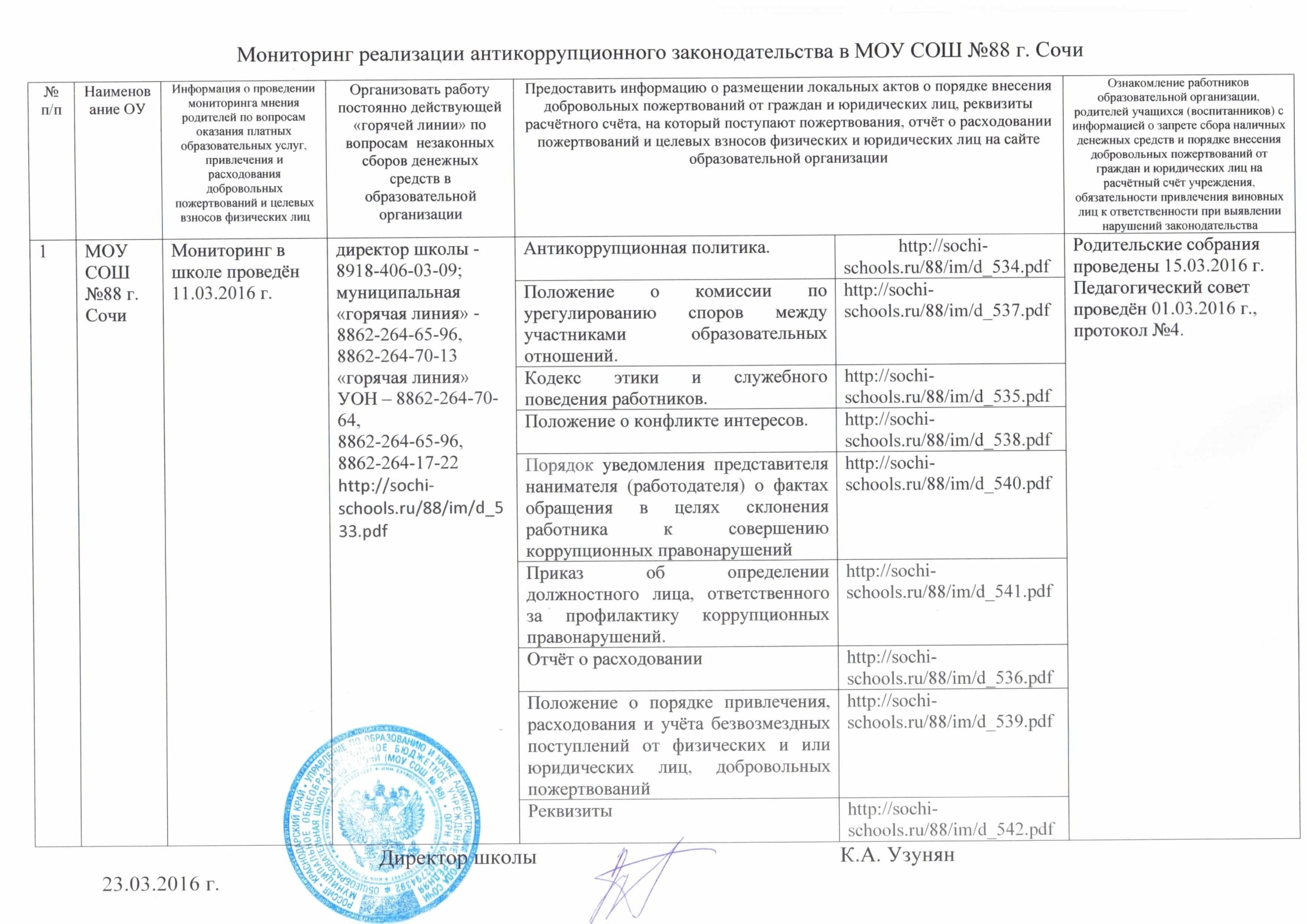 Мониторинг реализации антикоррупционного законодательства в МОУ СОШ №88 г. СочиДиректор школы                                                        К.А. Узунян23.03.2016 г.№ п/пНаименование ОУИнформация о проведении мониторинга мнения родителей по вопросам оказания платных образовательных услуг, привлечения и расходования добровольных пожертвований и целевых взносов физических лицОрганизовать работу постоянно действующей «горячей линии» по вопросам  незаконных сборов денежных средств в образовательной организацииПредоставить информацию о размещении локальных актов о порядке внесения добровольных пожертвований от граждан и юридических лиц, реквизиты расчётного счёта, на который поступают пожертвования, отчёт о расходовании пожертвований и целевых взносов физических и юридических лиц на сайте образовательной организацииПредоставить информацию о размещении локальных актов о порядке внесения добровольных пожертвований от граждан и юридических лиц, реквизиты расчётного счёта, на который поступают пожертвования, отчёт о расходовании пожертвований и целевых взносов физических и юридических лиц на сайте образовательной организацииОзнакомление работников образовательной организации, родителей учащихся (воспитанников) с информацией о запрете сбора наличных денежных средств и порядке внесения добровольных пожертвований от граждан и юридических лиц на расчётный счёт учреждения, обязательности привлечения виновных лиц к ответственности при выявлении нарушений законодательства1МОУ СОШ №88 г. СочиМониторинг в школе проведён 11.03.2016 г.директор школы -8918-406-03-09;муниципальная «горячая линия» - 8862-264-65-96,8862-264-70-13«горячая линия» УОН – 8862-264-70-64, 8862-264-65-96, 8862-264-17-22http://sochi-schools.ru/88/im/d_533.pdfАнтикоррупционная политика.http://sochi-schools.ru/88/im/d_534.pdfРодительские собрания проведены 15.03.2016 г.Педагогический совет проведён 01.03.2016 г., протокол №4.1МОУ СОШ №88 г. СочиМониторинг в школе проведён 11.03.2016 г.директор школы -8918-406-03-09;муниципальная «горячая линия» - 8862-264-65-96,8862-264-70-13«горячая линия» УОН – 8862-264-70-64, 8862-264-65-96, 8862-264-17-22http://sochi-schools.ru/88/im/d_533.pdfПоложение о комиссии по урегулированию споров между участниками образовательных отношений.http://sochi-schools.ru/88/im/d_537.pdfРодительские собрания проведены 15.03.2016 г.Педагогический совет проведён 01.03.2016 г., протокол №4.1МОУ СОШ №88 г. СочиМониторинг в школе проведён 11.03.2016 г.директор школы -8918-406-03-09;муниципальная «горячая линия» - 8862-264-65-96,8862-264-70-13«горячая линия» УОН – 8862-264-70-64, 8862-264-65-96, 8862-264-17-22http://sochi-schools.ru/88/im/d_533.pdfКодекс этики и служебного поведения работников.http://sochi-schools.ru/88/im/d_535.pdfРодительские собрания проведены 15.03.2016 г.Педагогический совет проведён 01.03.2016 г., протокол №4.1МОУ СОШ №88 г. СочиМониторинг в школе проведён 11.03.2016 г.директор школы -8918-406-03-09;муниципальная «горячая линия» - 8862-264-65-96,8862-264-70-13«горячая линия» УОН – 8862-264-70-64, 8862-264-65-96, 8862-264-17-22http://sochi-schools.ru/88/im/d_533.pdfПоложение о конфликте интересов.http://sochi-schools.ru/88/im/d_538.pdfРодительские собрания проведены 15.03.2016 г.Педагогический совет проведён 01.03.2016 г., протокол №4.1МОУ СОШ №88 г. СочиМониторинг в школе проведён 11.03.2016 г.директор школы -8918-406-03-09;муниципальная «горячая линия» - 8862-264-65-96,8862-264-70-13«горячая линия» УОН – 8862-264-70-64, 8862-264-65-96, 8862-264-17-22http://sochi-schools.ru/88/im/d_533.pdfПорядок уведомления представителя нанимателя (работодателя) о фактах обращения в целях склонения работника к совершению коррупционных правонарушенийhttp://sochi-schools.ru/88/im/d_540.pdfРодительские собрания проведены 15.03.2016 г.Педагогический совет проведён 01.03.2016 г., протокол №4.1МОУ СОШ №88 г. СочиМониторинг в школе проведён 11.03.2016 г.директор школы -8918-406-03-09;муниципальная «горячая линия» - 8862-264-65-96,8862-264-70-13«горячая линия» УОН – 8862-264-70-64, 8862-264-65-96, 8862-264-17-22http://sochi-schools.ru/88/im/d_533.pdfПриказ об определении должностного лица, ответственного за профилактику коррупционных правонарушений.http://sochi-schools.ru/88/im/d_541.pdfРодительские собрания проведены 15.03.2016 г.Педагогический совет проведён 01.03.2016 г., протокол №4.1МОУ СОШ №88 г. СочиМониторинг в школе проведён 11.03.2016 г.директор школы -8918-406-03-09;муниципальная «горячая линия» - 8862-264-65-96,8862-264-70-13«горячая линия» УОН – 8862-264-70-64, 8862-264-65-96, 8862-264-17-22http://sochi-schools.ru/88/im/d_533.pdfОтчёт о расходованииhttp://sochi-schools.ru/88/im/d_536.pdfРодительские собрания проведены 15.03.2016 г.Педагогический совет проведён 01.03.2016 г., протокол №4.1МОУ СОШ №88 г. СочиМониторинг в школе проведён 11.03.2016 г.директор школы -8918-406-03-09;муниципальная «горячая линия» - 8862-264-65-96,8862-264-70-13«горячая линия» УОН – 8862-264-70-64, 8862-264-65-96, 8862-264-17-22http://sochi-schools.ru/88/im/d_533.pdfПоложение о порядке привлечения, расходования и учёта безвозмездных поступлений от физических и или юридических лиц, добровольных пожертвованийhttp://sochi-schools.ru/88/im/d_539.pdfРодительские собрания проведены 15.03.2016 г.Педагогический совет проведён 01.03.2016 г., протокол №4.1МОУ СОШ №88 г. СочиМониторинг в школе проведён 11.03.2016 г.директор школы -8918-406-03-09;муниципальная «горячая линия» - 8862-264-65-96,8862-264-70-13«горячая линия» УОН – 8862-264-70-64, 8862-264-65-96, 8862-264-17-22http://sochi-schools.ru/88/im/d_533.pdfРеквизитыhttp://sochi-schools.ru/88/im/d_542.pdfРодительские собрания проведены 15.03.2016 г.Педагогический совет проведён 01.03.2016 г., протокол №4.